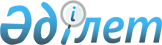 Об утверждении изменений и дополнений в Инструкцию № 37 от 26 июня 1995 года "О порядке исчисления и уплаты налога на добавленную стоимость"
					
			Утративший силу
			
			
		
					Приказ Министерства финансов Республики Казахстан от 18 сентября 1996 года № 209. Зарегистрирован Министерством юстиции Республики Казахстан 25.09.1996 г. N 21. Утратил силу - приказом Министра государственных доходов РК от 9.04.2002 № 416 (извлечение из приказа см. ниже).

              Извлечение из приказа Министра государственных доходов 

                 Республики Казахстан от 9 апреля 2002 года № 416 



 

      В соответствии с Законом Республики Казахстан от 12 июня 2001 года Z010210_ "О введении в действие Кодекса Республики Казахстан "О налогах и других обязательных платежах в бюджет" (Налоговый кодекс)" приказываю: 

      1. Признать утратившими силу некоторые приказы согласно приложению: 

      ...Приказ Налогового комитета Министерства финансов Республики Казахстан от 19 сентября 1996 года N 209 "О внесении изменений и дополнений в Инструкцию N 37 от 26 июня 1995 года "О порядке исчисления и уплаты налога на добавленную стоимость"... 

 

     Министр --------------------------------------------------------------------------- 



 

      В соответствии со статьей 54 Указа Президента Республики Казахстан, имеющего силу Закона, "О налогах и других обязательных платежах в бюджет"  Z952235_  утвердить прилагаемые к настоящему приказу изменения и дополнения в Инструкцию № 37  V950077_  от 26 июня 1995 года "О порядке исчисления и уплаты налога на добавленную стоимость", зарегистрированную в Министерстве юстиции Республики Казахстан, в части порядка обложения налогом на добавленную стоимость услуг туристических фирм Республики Казахстан.     Государственный советник налоговой     службы II ранга               О внесении изменений и дополнений             в Инструкцию № 37 от 26 июня 1995 года              "О порядке исчисления и уплаты налога                     на добавленную стоимость"   19 сентября 1996 года 

       В Инструкцию № 37 от 26 июня 1995 года "О порядке исчисления и уплаты налога на добавленную стоимость, зарегистрированную в Министерстве юстиции Республики Казахстан, вносятся следующие изменения и дополнения. 

      Пункт 2 дополнить текстом следующего содержания: 

      "Услуги туристических фирм Республики Казахстан, предоставляемые туристам за пределами стран-членов Содружества Независимых Государств (питание, проживание в гостиницах, экскурсионное обслуживание и т.д.), включаемые в стоимость реализуемых путевок на территории Республики Казахстан, не являются объектом обложения по налогу на добавленную стоимость. 

      По туристическим фирмам Республики Казахстан, реализующим туристические путевки по маршрутам, связанным с пребыванием туристов за пределами стран-членов Содружества Независимых Государств, объектом обложения налога на добавленную стоимость является выручка от реализации названных путевок за исключением стоимости провоза багажа и пассажиров, облагаемой по нулевой ставке, а также стоимости услуг, оказываемых зарубежными партнерами по обслуживанию туристов за пределами стран-членов Содружества Независимых Государств". 

 
					© 2012. РГП на ПХВ «Институт законодательства и правовой информации Республики Казахстан» Министерства юстиции Республики Казахстан
				